Publicado en Monterrey, N.L. el 02/10/2019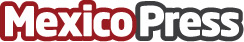 Reflexionan líderes empresariales en la UDEM sobre la competitividad en tiempos difícilesEn el Encuentro de Liderazgo Empresarial "Strategy: Smarter Decisions in Disruptive Times" de la Escuela de Negocios de la Universidad de Monterrey, docenas de empresarios y ejecutivos se reunieron para dialogar sobre las mejores prácticasDatos de contacto:Guadalupe Carranza+52 (81) 8215-1000 ENota de prensa publicada en: https://www.mexicopress.com.mx/reflexionan-lideres-empresariales-en-la-udem_1 Categorías: Internacional Nacional Finanzas Emprendedores Logística Consumo Nuevo León Universidades http://www.mexicopress.com.mx